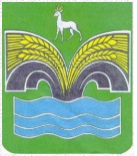 АДМИНИСТРАЦИЯ ГОРОДСКОГО  ПОСЕЛЕНИЯ НОВОСЕМЕЙКИНОМУНИЦИПАЛЬНОГО РАЙОНА КРАСНОЯРСКИЙСАМАРСКОЙ ОБЛАСТИ=====================================================================ПОСТАНОВЛЕНИЕот 02 апреля 2019 года  №  22О внесении изменений в состав аукционной комиссии по проведению аукционов на право заключения договоров на размещение нестационарных торговых объектов на территории  городского поселения Новосемейкино муниципального района Красноярский Самарской области
В связи с кадровыми изменениями в администрации городского поселения Новосемейкино муниципального района Красноярский Самарской области:1.Внести следующие изменения в постановление главы администрации городского поселения Новосемейкино от 14.07.2017 года № 34 "О создании аукционной комиссии по проведению аукционов на право заключения договоров на размещение нестационарных торговых объектов на территории  городского поселения Новосемейкино  муниципального района Красноярский Самарской области»:1.1. В приложение 2 к постановлению от  № 34 "О создании аукционной комиссии по проведению аукционов на право заключения договоров на размещение нестационарных торговых объектов на территории  городского поселения Новосемейкино  муниципального района Красноярский Самарской области», ввести в состав члена  комиссии Буякову Елену Сергеевну специалист  ФИАС и ГИС ЖКХ администрации городского поселения Новосемейкино и Карташову Юлию Александровну – специалист 1 категории администрации городского поселения Новосемейкино муниципального района Красноярский Самарской области. 2. Опубликовать настоящее постановление в газете «Красноярский Вестник» и разместить на официальном сайте администрации муниципального района Красноярский Самарской области в разделе/поселения в сети Интернет.Глава  городского поселения Новосемейкиномуниципального района Красноярский                                                 В.И. ЛопатинСамарской областиАДМИНИСТРАЦИЯ ГОРОДСКОГО  ПОСЕЛЕНИЯ НОВОСЕМЕЙКИНОМУНИЦИПАЛЬНОГО РАЙОНА КРАСНОЯРСКИЙСАМАРСКОЙ ОБЛАСТИ=====================================================================ПОСТАНОВЛЕНИЕот 02 апреля 2019 года  №  23О внесении изменений в состав постоянно действующей комиссии по продаже муниципального имущества, или права их аренды, передаче муниципального имущества в безвозмездное пользование, доверительное управление В связи с кадровыми изменениями в администрации городского поселения Новосемейкино муниципального района Красноярский Самарской области:1.Внести следующие изменения в постановление главы администрации городского поселения Новосемейкино от 31.07.2017 года № 39 «О создании конкурсной (аукционной) комиссии по продаже муниципального имущества, или права их аренды, передаче муниципального имущества в безвозмездное пользование, доверительное управление, находящегося в муниципальной собственности городского поселения Новосемейкино муниципального района Красноярский Самарской области»:1.1. В приложение 2 к постановлению от 31.07.2017 года № 39 «О создании конкурсной (аукционной) комиссии по продаже муниципального имущества, или права их аренды, передаче муниципального имущества в безвозмездное пользование, доверительное управление, находящегося в муниципальной собственности городского поселения Новосемейкино муниципального района Красноярский Самарской области», ввести в состав члена  комиссии Буякову Елену Сергеевну специалист  ФИАС и ГИС ЖКХ администрации городского поселения Новосемейкино. 2. Опубликовать настоящее постановление в газете «Красноярский Вестник» и разместить на официальном сайте администрации муниципального района Красноярский Самарской области в разделе/поселения в сети Интернет.Глава  городского поселения Новосемейкиномуниципального района Красноярский                                                 В.И. ЛопатинСамарской области